ДОПОЛНИТЕЛЬНЫЕ МАТЕРИАЛЫСостав микробных обрастаний на поверхности пластиков и стали, экспонированных в водоеме на полигоне твердых бытовых отходов © 2022 г. Т. П. Туроваa, Д. Ш. Соколоваa, Е. М. Семеноваa, Д. М. Киреевб, А. Б. Лаптевв, Т. Н. Назинаa, *a Институт микробиологии им. С.Н. Виноградского, ФИЦ Биотехнологии РАН, Москва 117312 Россияб Федеральное государственное бюджетное образовательное учреждение высшего образования “Уфимский государственный нефтяной технический университет”, Уфа, 450064 Россияв Федеральное государственное унитарное предприятие “Всероссийский научно-исследовательский институт авиационных материалов” НИЦ "Курчатовский институт”, Москва, 105005 Россия*e-mail: nazina@inmi.ruТаблица S1. Физико-химические и органолептические показатели исследуемой водной среды на начальной стадии (10 сут) экспозиции образцов пластика и стали*Нижний предел измерения по методике определения.**Нормативы качества воды указаны в соответствии с СанПиН 2.1.4.1175-02: “Гигиенические требования к качеству воды нецентрализованного водоснабжения. Санитарная охрана источников”. Жирным шрифтом выделены показатели, превышающие норму. Таблица S2. Индексы разнообразия библиотек фрагментов гена 16S рРНК бактерий и ITS рибосомного оперона грибов из обрастаний на поверхности полиэтилентерефталата (PET), полистирола (PS) и стали (ST), экспонированных в водоеме на территории полигона ТБОТаблица S3. Представленность 20 видов грибов в библиотеках из обрастаний на поверхности образцов полиэтилентерефталата (PET), полистирола (PS) и стали 20 (ST). Представленность видов рассчитана как отношение количества ридов, принадлежащих представителям данного вида, к общему количеству ридов в соответствующей библиотекеТаблица S4. Доминирующие в обрастаниях рода бактерий, потенциальных деструкторов ксенобиотиков и других субстратов, согласно программе iVikodakРода в списках расположены в соответствии с потенциальным вкладом, превышающим 7% от общей представленности в составе активной микрофлоры, осуществляющей соответствующий процесс деградации ксенобиотиков. Жирным шрифтом выделены рода, наиболее характерные для каждого образца материала на каждом этапе экспонирования.Таблица S5. Характеристика чистых культур бактерий, выделенных из обрастаний на поверхности образцов пластика и стали, экспонировавшихся в водоеме на полигоне ТБО 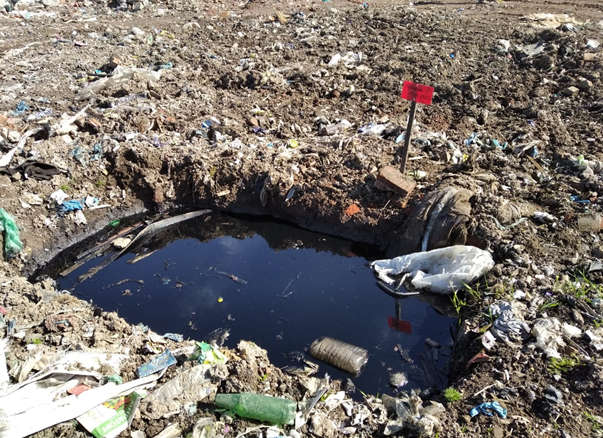 Рисунок S1. Исследуемый водоем на территории ТБО.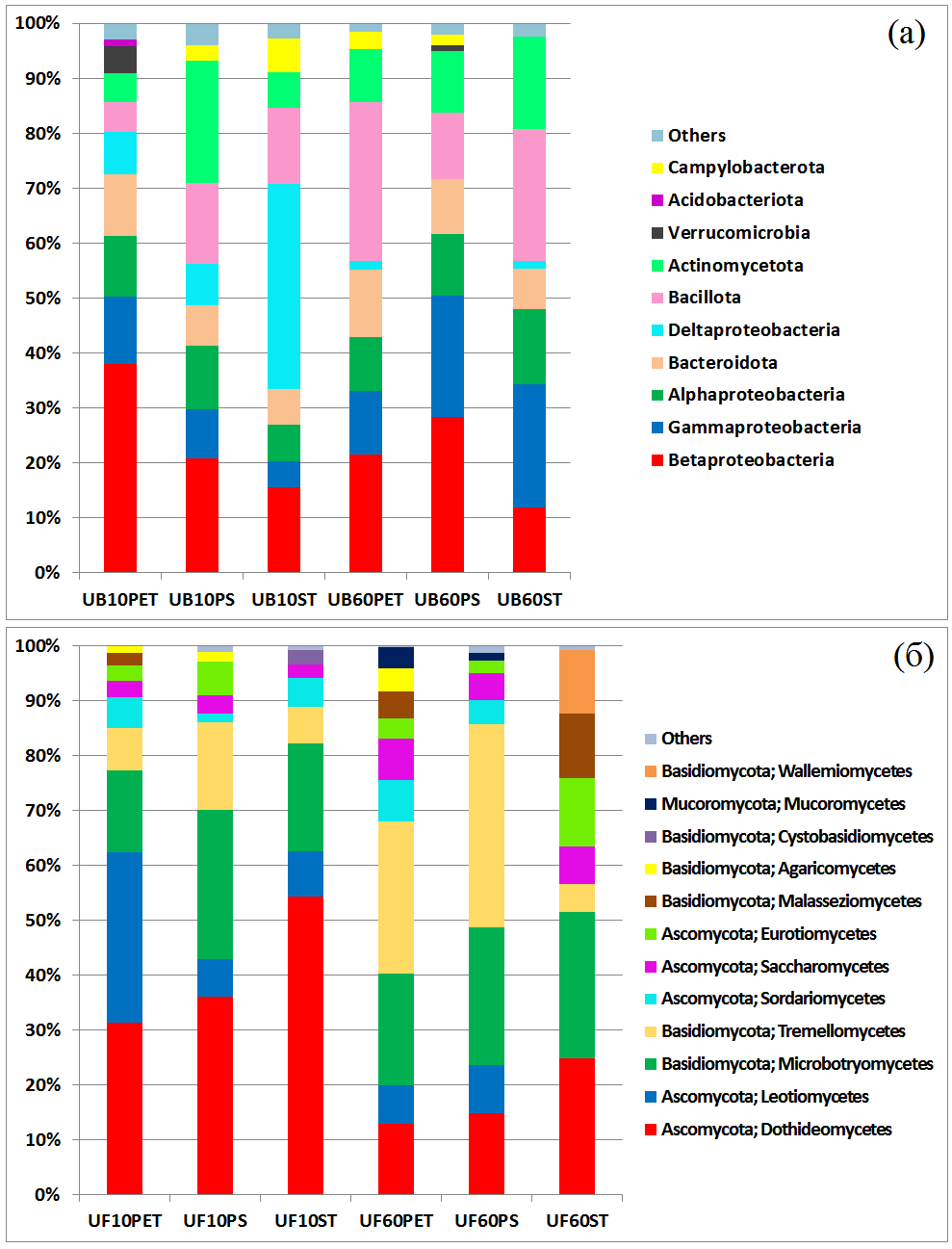 Рисунок S2. Относительная доля фрагментов гена 16S рРНК бактерий на уровне филумов/классов (а) и последовательностей ITS рибосомных генов грибов (б) в библиотеках из обрастаний на образцах полиэтилентерефталата (PET), полистирола (PS) и стали 20 (ST), экспонированных в водоеме на территории полигона ТБО. Представлены таксоны, составляющие не менее 1% в каждой библиотеке.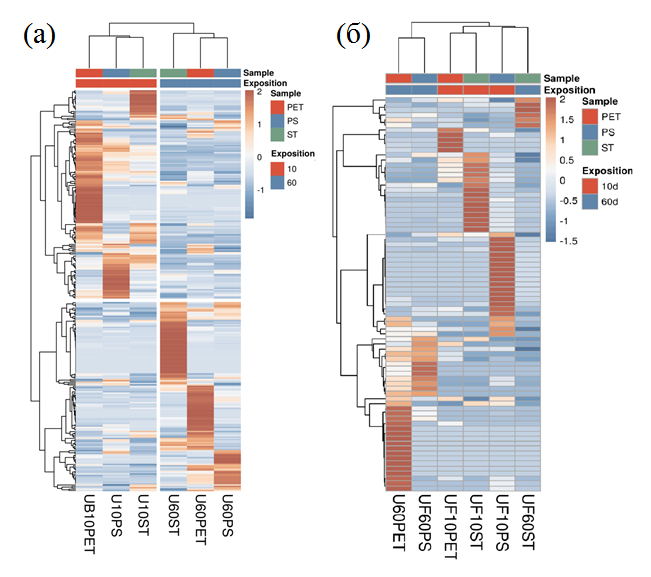 Рисунок S3. Тепловые карты (heatmap) распределения семейств бактерий (а) и грибов (б) в библиотеках из обрастаний на образцах полиэтилентерефталата (PET), полистирола (PS) и стали 20 (ST). Представленность семейств рассчитана, как отношение количества ридов, принадлежащих представителям данного семейства, к общему количеству ридов в соответствующей библиотеке. Как строки, так и столбцы были сгруппированы с использованием параметров correlation distance и average linkage программы ClustVis. Сравнительное количество фрагментов последовательностей гена 16S рРНК бактерий и ITS рибосомных оперонов грибов определенных семейств в библиотеках показано цветом. 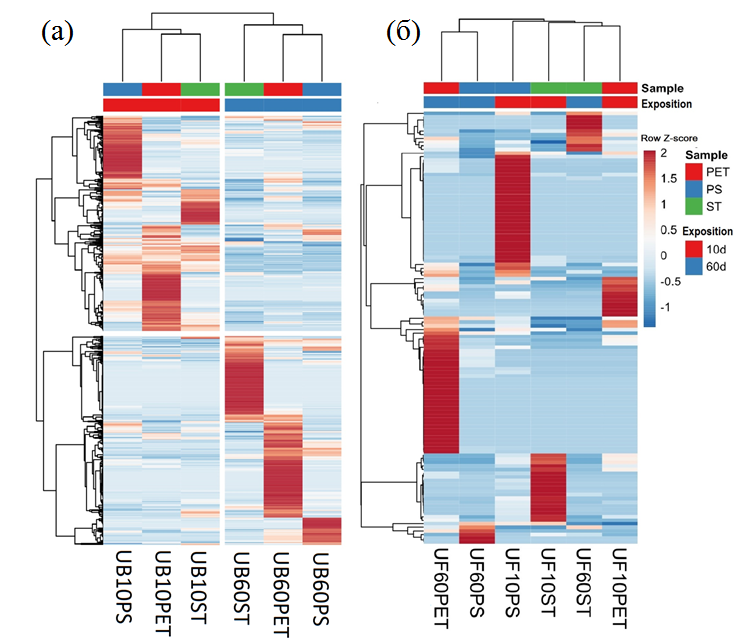 Рисунок S4. Тепловые карты (heatmap) распределения 856 родов бактерий (а) и 115 родов грибов (б) в библиотеках из обрастаний на образцах полиэтилентерефталата (PET), полистирола (PS) и стали 20 (ST). Представленность родов рассчитана как отношение количества ридов, принадлежащих представителям данного рода, к общему количеству ридов в соответствующей библиотеке. Как строки, так и столбцы были сгруппированы с использованием параметров correlation distance и average linkage программы ClustVis. Сравнительное количество фрагментов последовательностей гена 16S рРНК бактерий и ITS рибосомных оперонов грибов определенных родов в библиотеках показано цветом. 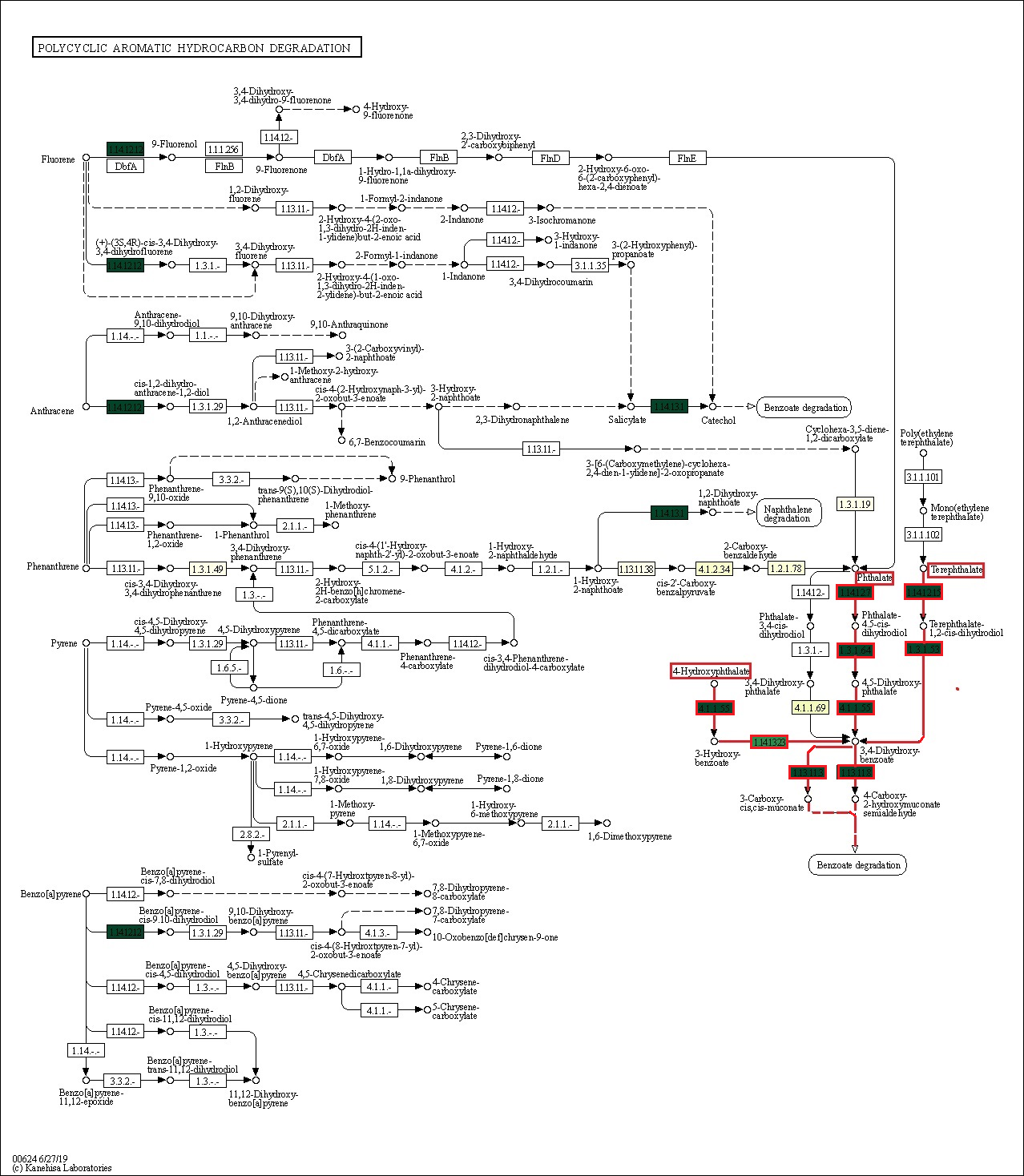 Рисунок S5. Карта пути “Деградация полициклических ароматических углеводородов” согласно базе данных KEGG. Цветом выделены ферменты, функционирование которых предсказано программой iVikodak у бактерий в обрастаниях. Интенсивность цвета характеризует предполагаемую представленность ферментов. Полные модули деградации терефталата, фталата и 4-гидроксифталата выделены красным цветом. 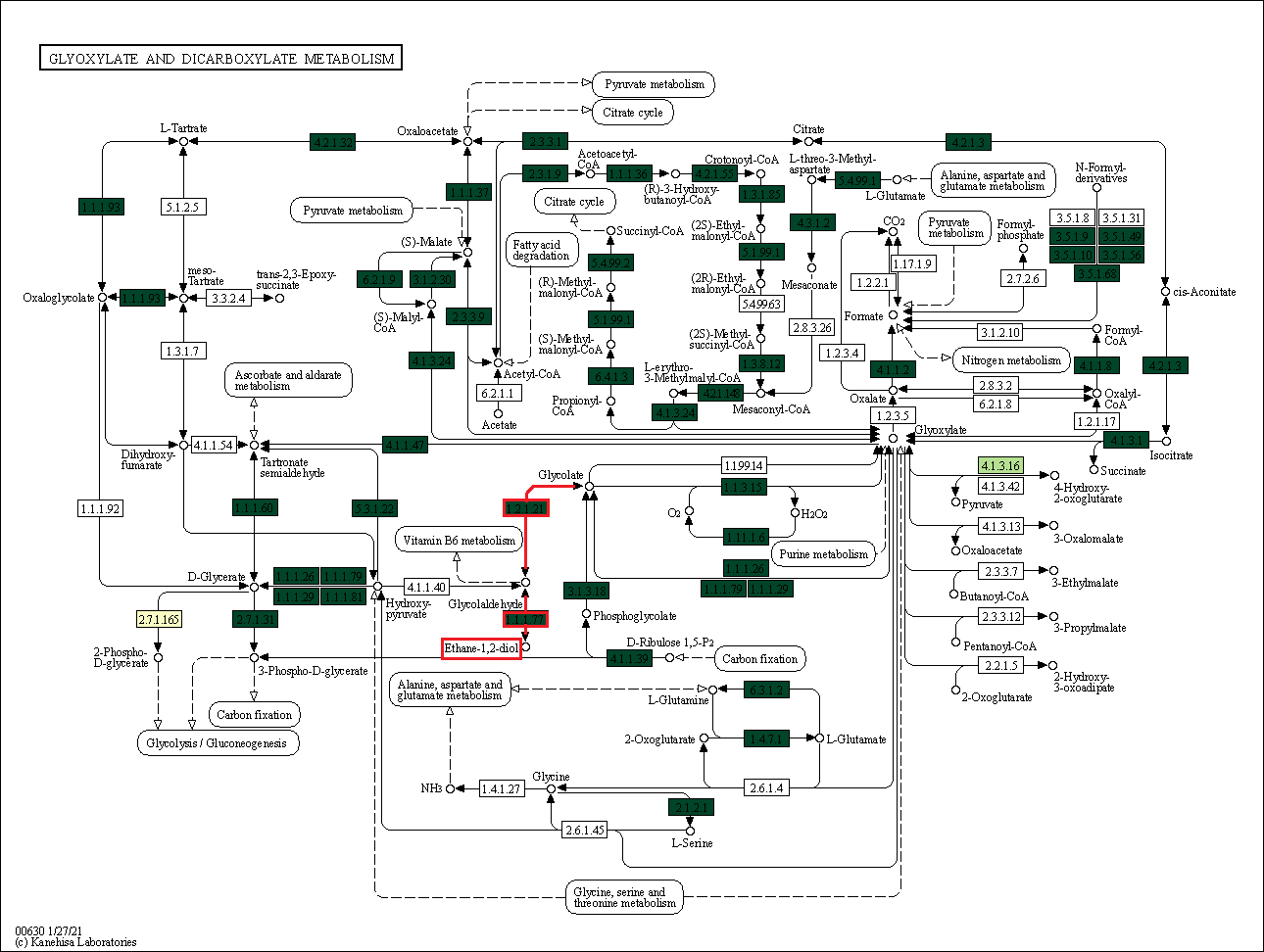 Рисунок S6. Карта пути “Метаболизм глиоксалата и дикарбоксилата” согласно базе данных KEGG. Цветом выделены ферменты, функционирование которых предсказано программой iVikodak у бактерий в обрастаниях. Интенсивность цвета обусловлена предполагаемой представленностью ферментов. Полный модуль деградации этан-1,2-диола (этиленгликоля) выделен красным. 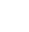 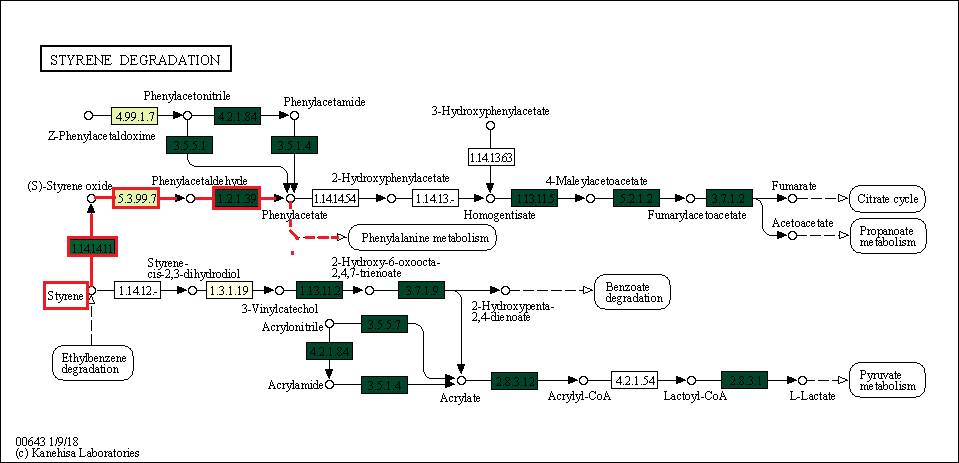 Рисунок S7. Карта пути “Деградация стирола” согласно базе данных KEGG. Цветом выделены ферменты, функционирование которых предсказано программой iVikodak у бактерий в обрастаниях. Интенсивность цвета характеризует предполагаемую представленность ферментов. Полный модуль деградации стирола выделен красным. 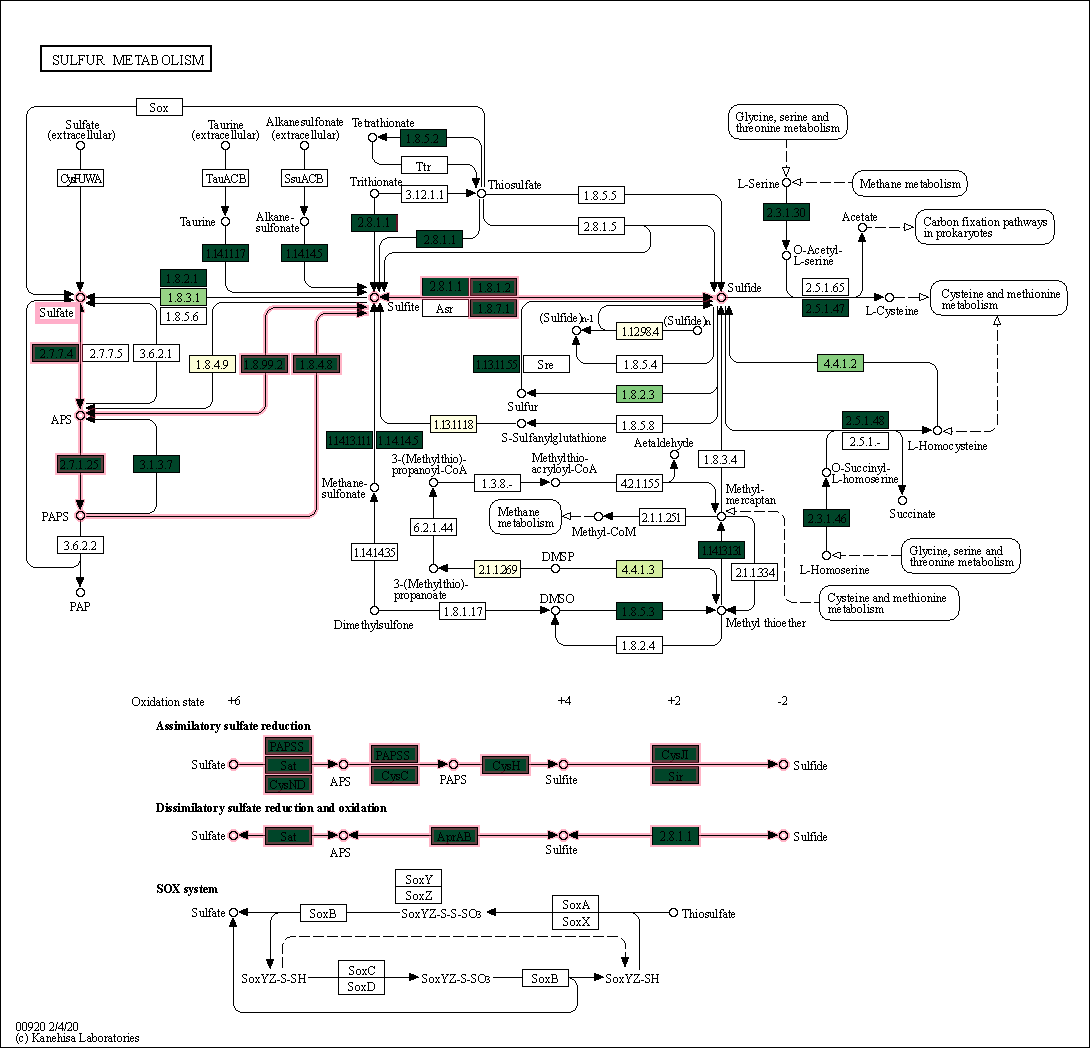 Рисунок S8. Карта пути “Метаболизм серы” согласно базе данных KEGG. Цветом выделены ферменты, функционирование которых предсказано программой iVikodak у бактерий в обрастаниях. Интенсивность цвета характеризует предполагаемую представленность ферментов. Полные модули ассимиляционной и диссимиляционной сульфатредукции выделены розовым. 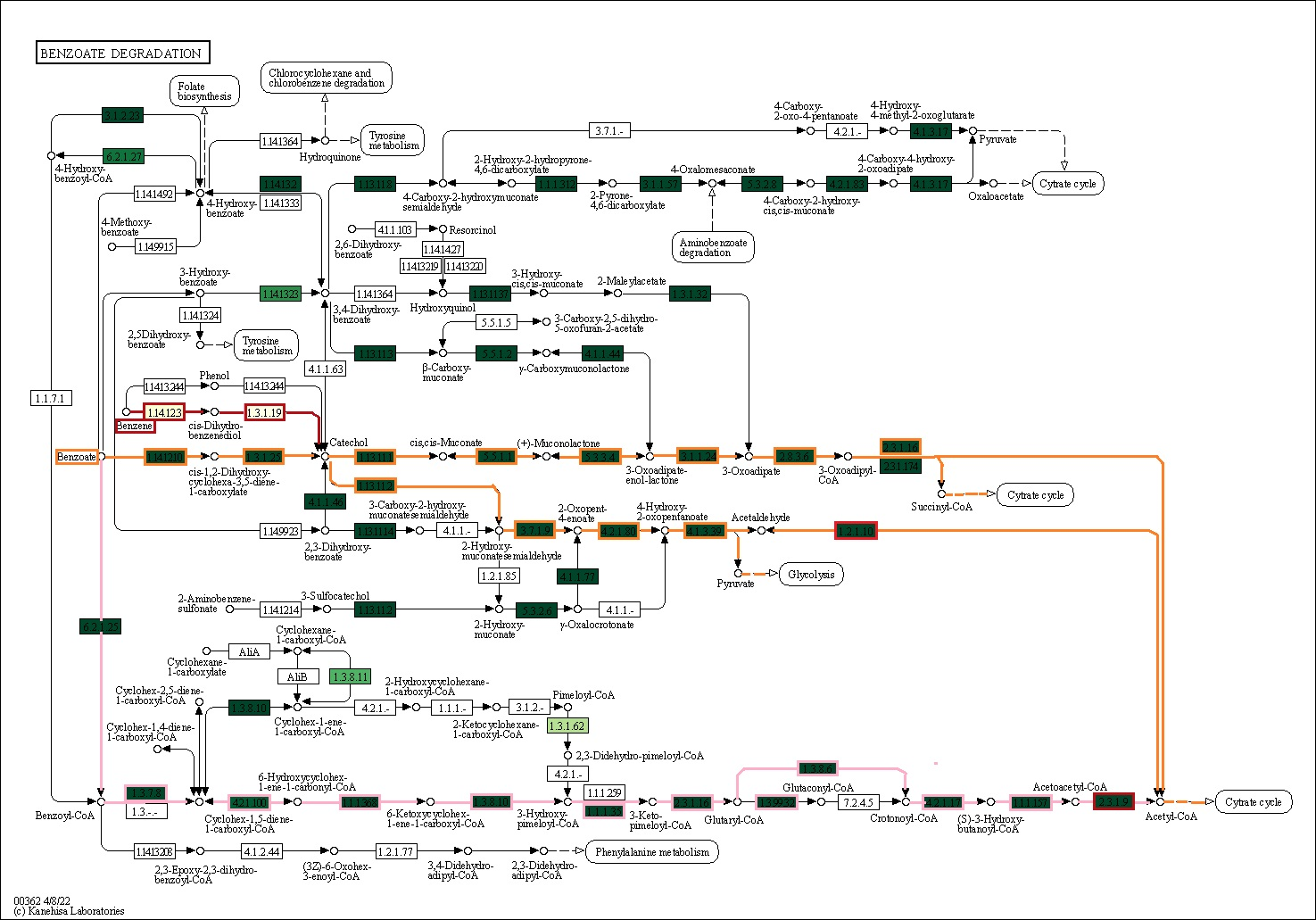 Рисунок S9. Карта пути “Деградация бензоата” согласно базе данных KEGG. Цветом выделены ферменты, функционирование которых предсказано программой iVikodak у бактерий в обрастаниях. Интенсивность цвета характеризует предполагаемую представленность ферментов. Полный модуль аэробной деградации бензоата выделен красным, анаэробной деградации бензоата розовым, деградации бензола – коричневым.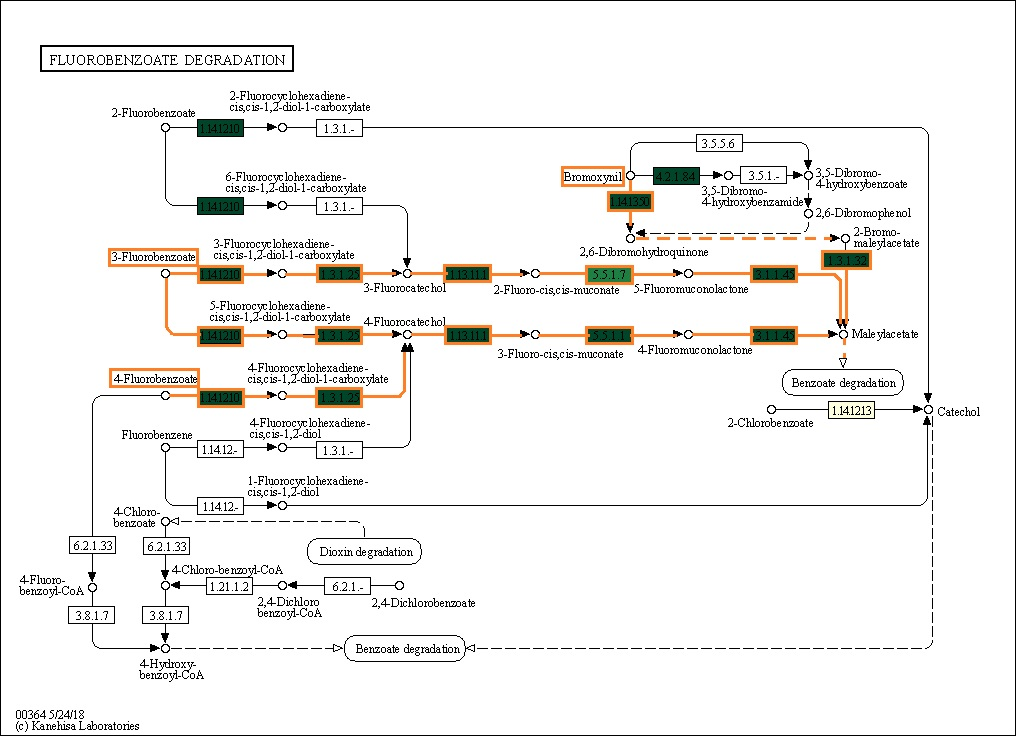 Рисунок S10. Карта пути “Деградация фторбензоата” согласно базе данных KEGG. Цветом выделены ферменты, функционирование которых предсказано программой iVikodak у бактерий в обрастаниях. Интенсивность цвета обусловлена предполагаемой представленностью ферментов. Полные модули деградации 2-, 3-, 4-фторбензоата и бромоксинила выделены красным.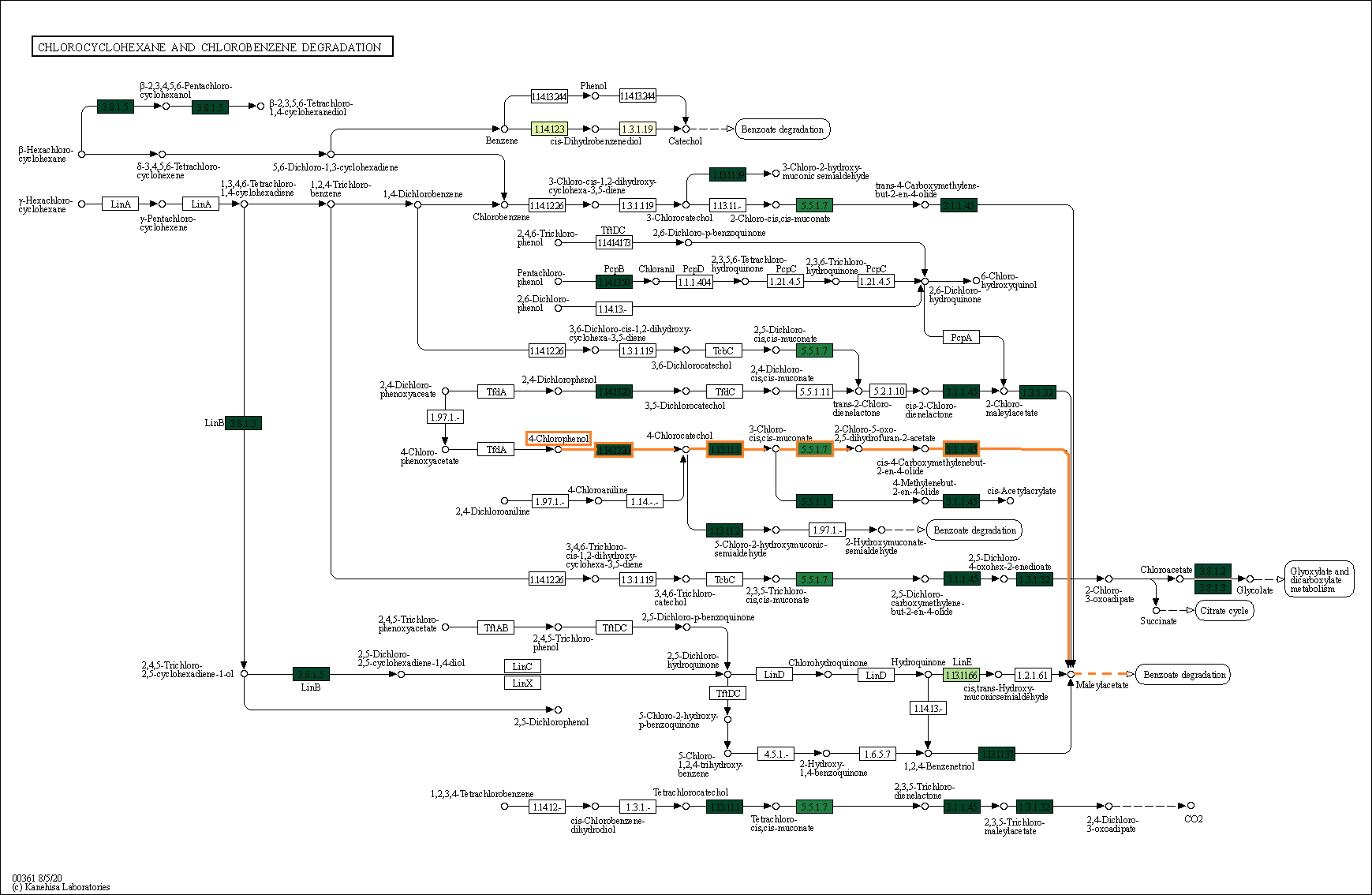 Рисунок S11. Карта пути “Деградация хлорциклогексана и хлорбензола” согласно базе данных KEGG. Цветом выделены ферменты, функционирование которых предсказано программой iVikodak у бактерий в обрастаниях. Интенсивность цвета обусловлена предполагаемой представленностью ферментов. Полный модуль деградации 4-хлорфенола выделен красным.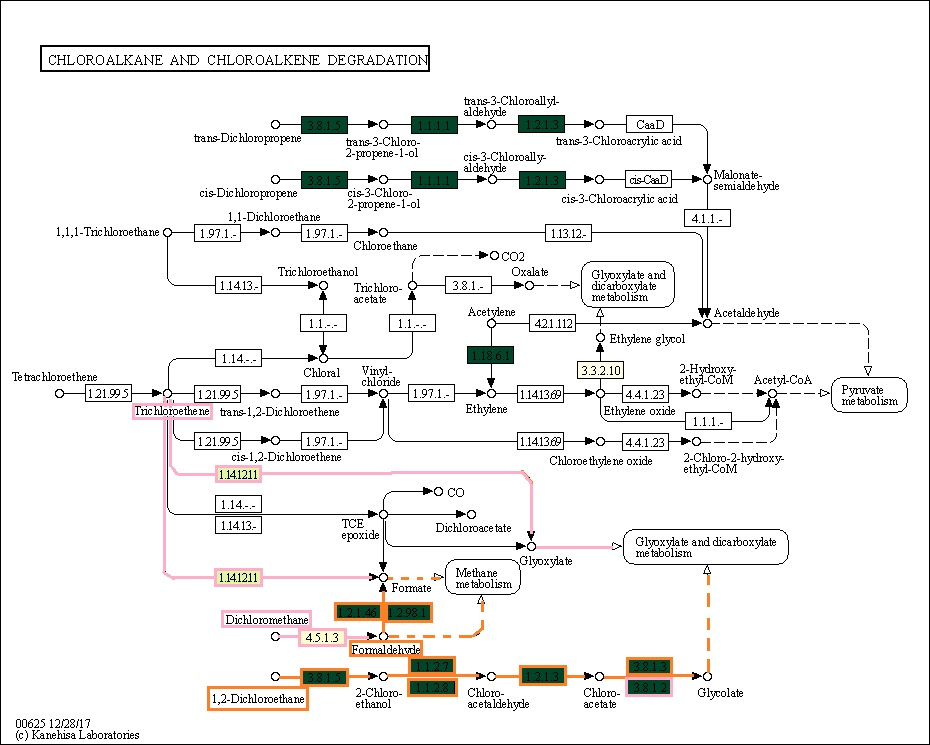 Рисунок S12. Карта пути “ Деградация хлоралканов и хлоралкенов” согласно базе данных KEGG. Цветом выделены ферменты, функционирование которых предсказано программой iVikodak у бактерий в обрастаниях. Интенсивность цвета обусловлена предполагаемой представленностью ферментов. Модули деградации 1,2-дихлорэтана и формальдегида выделены красным, а трихлорэтена и дихлорметана – розовым. 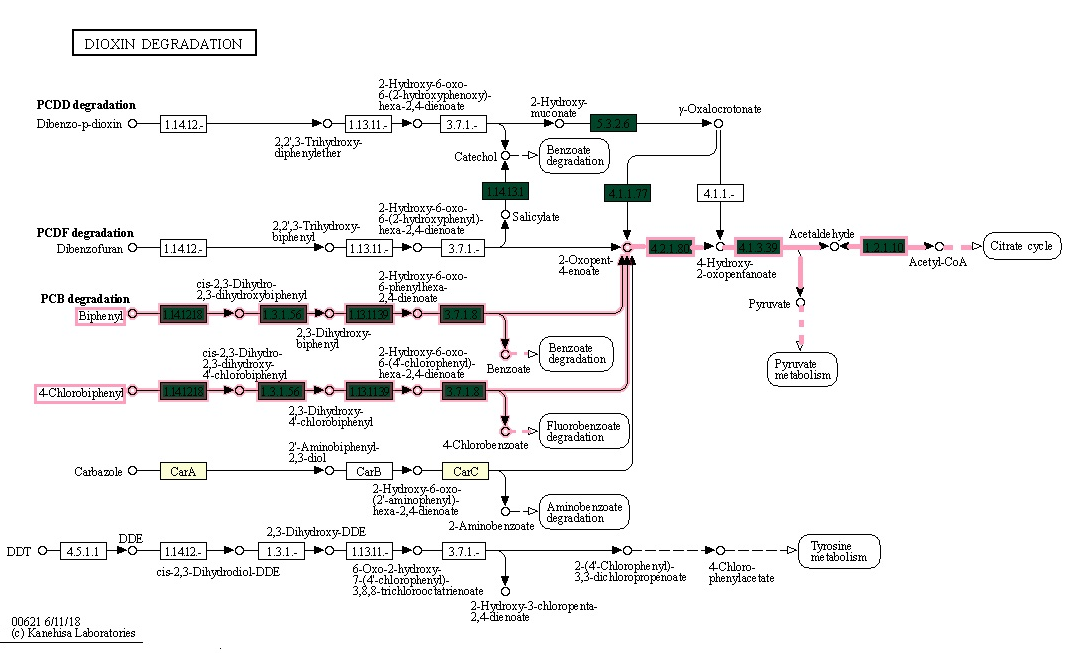 Рисунок S13. Карта пути “Деградация диоксинов” согласно базе данных KEGG. Цветом выделены ферменты, функционирование которых предсказано программой iVikodak у бактерий в обрастаниях. Интенсивность цвета обусловлена предполагаемой представленностью ферментов. Полные модули деградации бифенила и 4-хлорбифенила выделены розовым. 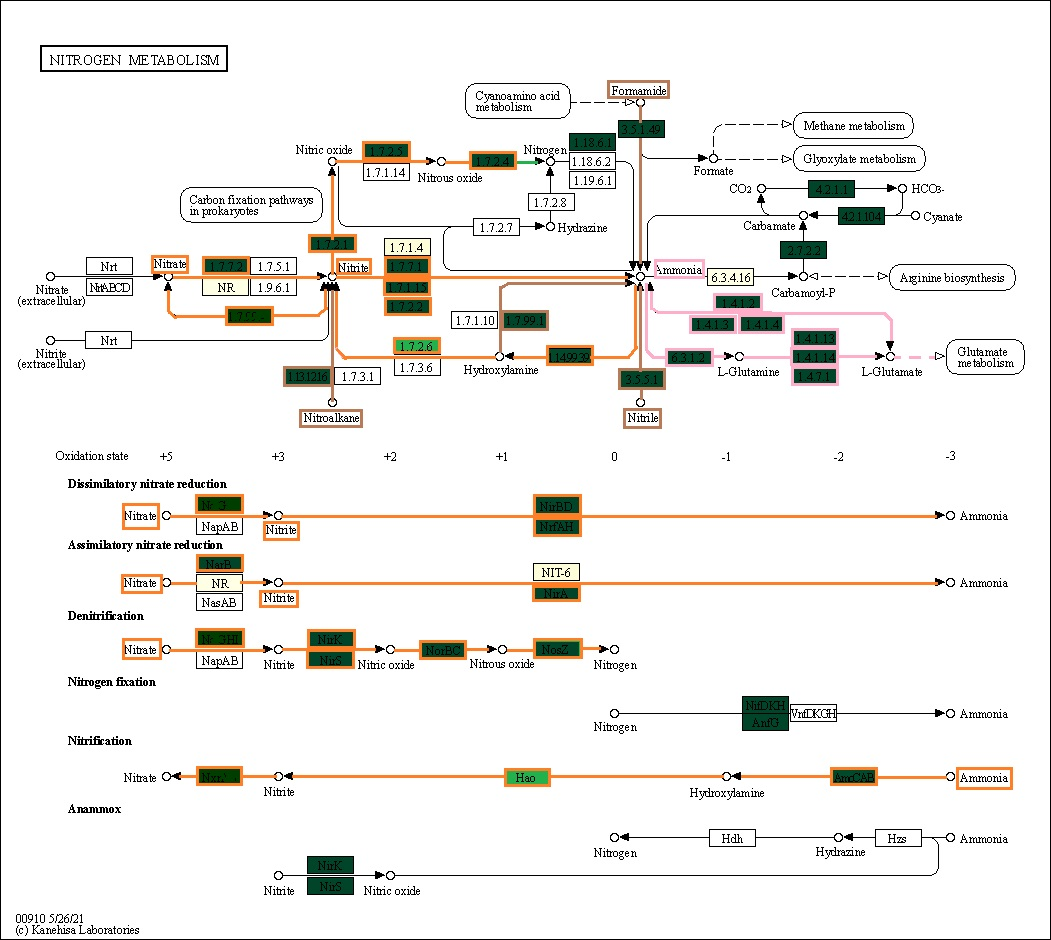 Рисунок S14. Карта пути “Метаболизм азота” согласно базе данных KEGG. Цветом выделены ферменты, функционирование которых предсказано программой iVikodak у бактерий в обрастаниях. Интенсивность цвета обусловлена предполагаемой представленностью ферментов. Полные модули ассимиляционной и диссимиляционной нитратредукции, денитрификации и нитрификации выделены красным. Модули окисления аммония выделены розовым. Модули катаболизма формальдегда, нитроалкана, нитрила и гидроксиламина выделены коричневым.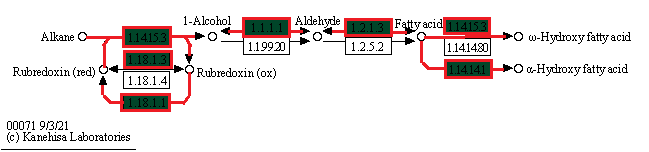 Рисунок S15. Прогнозируемый профиль ферментов пути метаболизма н-алканов в составе пути “Деградация жирных кислот” согласно базе данных KEGG. Цветом выделены ферменты, функционирование которых предсказано программой iVikodak у бактерий в обрастаниях. Интенсивность цвета обусловлена предполагаемой представленностью ферментов. Модуль деградации н-алканов выделен красным. 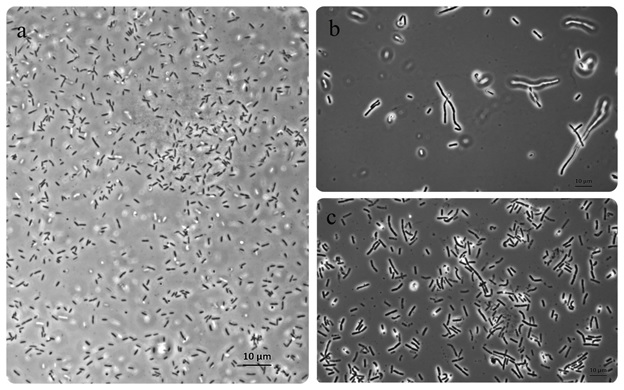 Рисунок S16. Морфология клеток выделенных штаммов бактерий Brevundimonas bullata L13-2 (a); Bacillus thuringiensis L12-1 (b); Bacillus thuringiensis L13-2 (c). Линейка, 10 мкм.ПоказательРезультаты исследованийПогрешность измеренияВеличина допустимого уровня*Метод исследованияМутность, мг/дм33.00.6Не более 2.0ГОСТ Р 57164-2016Цветность, градусы цветности94.09.4Не более 30.0ГОСТ 31868-2012Запах, баллы4-Не более 3ГОСТ Р 57164-2016pH6.850.20В пределах 6.0-9.0ПНД Ф 14.1: 2:3:4.121-97Окисляемость перманганатная, мг/дм337.63.8Не более 7.0ПНД Ф 14.2:4.54-99Жесткость общая, мг-экв/дм310.31.5Не более 10.0ГОСТ 31954-2012Аммиак и ионы аммония, мг/дм34.00.6Не более 2.0ГОСТ 33045-2014NO2-, мг/дм30.0290.014Не более 3.0ГОСТ 33045-2014NO3-, мг/дм3Менее 0.2*-Не более 45.0Методика М 01-58-2018 ПНД Ф 14.1: 2:3:4.282-18Cl-, мг/дм311311Не более 350.0Методика М 01-58-2018 ПНД Ф 14.1: 2:3:4.282-18SO42-, мг/дм341.34.1Не более 500.0Методика М 01-58-2018 ПНД Ф 14.1: 2:3:4.282-18Si, мг/дм38.600.81Не более 10.0РД 52.24.497-2018Fe, суммарно, мг/дм30.150.04Не более 0.3ПНД Ф 14.1: 2.4.139-98Mn, суммарно, мг/дм32.10.4Не более 0.1ПНД Ф 14.1: 2:4.139-98Cu, суммарно, мг/дм30.0140.004Не более 1.0ПНД Ф 14.1: 2:4.139-98Zn, мг/дм30.0170.005Не более 5.0ПНД Ф 14.1: 2:4.139-98Ni, суммарно, мг/дм30.00180.0009Не более 0.1ПНД Ф 14.1: 2:4.140-98ПараметрыБиблиотеки фрагментов гена 16S рРНКБиблиотеки фрагментов гена 16S рРНКБиблиотеки фрагментов гена 16S рРНКБиблиотеки фрагментов гена 16S рРНКБиблиотеки фрагментов гена 16S рРНКБиблиотеки фрагментов гена 16S рРНКUB10PETUB10PSUB10STUB60PETUB60PSUB60STВремя экспозиции, сут101010606060Количество сиквенсов (ридов)200391775619648308713288955885Количество ОТЕ390457135425760045936383Покрытие по Good0.840.710.750.780.880.90Chao1145972586224684304611490221476Индекс разнообразия Шеннона-Уивера (H)6.06.96.36.75.75.7Обратный индекс разнообразия Симпсона (1/S)82.0134.754.5115.563.774.0Индекс доминирования Бергера-Паркера (D)0.060.050.090.040.060.05Библиотеки фрагментов ITS оперона рРНКБиблиотеки фрагментов ITS оперона рРНКБиблиотеки фрагментов ITS оперона рРНКБиблиотеки фрагментов ITS оперона рРНКБиблиотеки фрагментов ITS оперона рРНКБиблиотеки фрагментов ITS оперона рРНКUF10PETUF10PSUF10STUF60PETUF60PSUF60STВремя экспозиции, сут101010606060Количество сиквенсов (ридов)244244005915656625714113215774Количество ОТЕ3694949310893211158Покрытие по Good99.599.899.099.399.999.9Chao14135299721224271170Индекс разнообразия Шеннона-Уивера (H)3.83.83.74.44.03.6Обратный индекс разнообразия Симпсона (1/S)16.820.124.123.022.817.8Индекс доминирования Бергера-Паркера (D)0.40.10.20.20.10.1Род, видUF10PETUF10PSUF10STU60PETUF60PSUF60STTrophic ModeGrowth FormMrakia frigida 412.53.620.327.14.9SaprotrophYeastGlaciozyma antarctica 10.422.27.113.713.31.4UnassignedYeastCladosporium cladosporioides 14.23.812.16.911.112.6SaprotrophMicrofungusLeucosporidium fragarium 3.93.20.76.111.125.1SaprotrophYeastVolucrispora graminea 26.900000UnassignedMicrofungusMalassezia restricta 2.10.204.70.510.6Pathotroph-SaprotrophFacultative YeastMrakia blollopis 0.920.767.50.1SaprotrophYeastParaphoma fimeti 4.8210000.1Pathotroph-SaprotrophMicrofungusAlternaria tenuissima 5.129.30.100.1Pathotroph-Saprotroph-SymbiotrophMicrofungusCladosporium tenuissimum 1.90.70.71.20.610.1SaprotrophMicrofungusPreussia flanaganii 0.110.81.4000.7SaprotrophMicrofungusWallemia sebi 0000011.6SaprotrophMicrofungusDebaryomyces hansenii 0.60.203.10.86.4SaprotrophYeastPseudogymnoascus pannorum 2.60.902.44.70.1Pathotroph-Saprotroph-SymbiotrophMicrofungusSporobolomyces lactosus 0.51.67.9000.1Pathotroph-SaprotrophYeastCandida sake 1.11.71.42.330.1Pathotroph-Saprotroph-SymbiotrophDimorphic YeastDidymella glomerata 16.60.70.200.4Pathotroph-SaprotrophMicrofungusPenicillium chrysogenum 0.21.10.70.80.45.6SaprotrophMicrofungusNeosetophoma samararum 1.30.65.7000SaprotrophUnassignedAureobasidium pullulans 0.16.10.70.200.4Pathotroph-Saprotroph-SymbiotrophFacultative YeastКсенобиотики и другие субстратыНачальный этап экспозиции (10 сут)Начальный этап экспозиции (10 сут)Начальный этап экспозиции (10 сут)Конечный этап экспозиции (60 сут)Конечный этап экспозиции (60 сут)Конечный этап экспозиции (60 сут)Ксенобиотики и другие субстратыПЭТПССТПЭТПССТФталат, терефталат, 4-гидроксифталатXenophilus (20.4),Aquabacterium (19.4)Aquabacterium (8.2)Paracoccus (16.1),Aquabacterium (9.0),Polaromonas (7.4)Polaromonas (18.2),Paracoccus (12.5),Rhodococcus (8.6)Polaromonas (16.5),Aquabacterium (9.3),Pseudomonas (9.2),Rhodococcus (9.0)Sphingobium (16.1),Pseudomonas (10.9),Aquabacterium (8.9),Polaromonas (7.4)СтиролAquabacterium (16.1),Planomicrobium (7.4)Polaromonas (10.0),Pseudomonas (8.9),Alkanindiges (8.6)Desulfobulbus (10.0),Paracoccus (7.0)Polaromonas (11.0)Polaromonas (10.0),Pseudomonas (8.9),Alkanindiges (8.6)Pseudomonas (10.1), Sphingobium (7.6)ЭтиленгликольAquabacterium (18.6)Aquabacterium (6.0)Desulfobulbus (13.6),Desulfomicrobium (11.2),Paracoccus (7.0)Polaromonas (13.2),Paracoccus (7.2)Polaromonas (12.6),Aquabacterium (8.2),Alkanindiges (8.1)Pseudomonas (7.1),Sphingobium (7.0)Бензоат, бензол, катехол, фенолAquabacterium (21.7),Acidovorax (7.3)Aquabacterium (8.2)Desulfobulbus (9.9),Aquabacterium (7.8)Polaromonas (14.0),Rhodococcus (8.0)Polaromonas (12.7),Aquabacterium (9.0),Rhodococcus (8.4),Alkanindiges (7.5)Sphingobium (12.3),Pseudomonas (8.8),Aquabacterium (7.0),3-,4-фторбензоат, бромоксинилXenophilus (17.3),Aquabacterium (14.3),Streptomyces (7.8)Nevskia (10.9),Novosphingobium (7.6)Paracoccus (16.2),Polaromonas (7.2),Polaromonas (17.2),Rhodococcus(12.5)Paracoccus (12.2)Polaromonas (15.8),Rhodococcus (13.3),Pseudomonas (9.6)Sphingobium (19.0),Pseudomonas(11.2),Paracoccus (10.5)4-ХлорфенолAquabacterium (21.0),Planomicrobium (7.4)Aquabacterium (7.6)Aquabacterium (8.4),Paracoccus (7.6),Desulfobulbus (7.4)Polaromonas (13.8)Polaromonas (12.2),Aquabacterium (8.6),Alkanindiges (9.2)Sphingobium (15.2),Pseudomonas (8.6)1,2-дихлорэтан, 3-хлорэтен, дихлорметанAquabacterium (14.3)Desulfobulbus (14.7),Desulfomicrobium (9.7),Paracoccus (7.0)Polaromonas (12.4),Rhodococcus (8.4),Paracoccus (7.1)Polaromonas (12.4),Rhodococcus (9.6),Alkanindiges (7.8)Sphingobium (10.5)Бифенил, 4-хлорбифинилPlanomicrobium (16.4),Aquabacterium (10.4),Acidovorax (7.1)Planomicrobium (13.6)Polaromonas (7.9)Polaromonas (17.7),Rhodococcus (11.5)Polaromonas (18.0),Rhodococcus (13.4)Sphingobium (21.3),Нитраты, нитриты, соли аммония, формальдегид, гидроксиламин, нитрил, нитроалканыAquabacterium (22.1),Sulfurospirillum (7.3)Aquabacterium (9.2),Desulfomicrobium (18.1),Desulfobulbus (14.6)Polaromonas (9.8)Aquabacterium (11.0), Polaromonas (9.3),Alkanindiges (8.0)Janthinobacterium (7.2)Pseudomonas (9.1)Aquabacterium (8.5) н-АлканыAquabacterium (27.0)Aquabacterium (10.4)Desulfobulbus (10.6),Aquabacterium (10.2)Polaromonas (11.6)Rhodococcus (10.1)Aquabacterium (11.1),Polaromonas (10.4),Rhodococcus (10.3),Alkanindiges (9.7)Sphingobium (10.3),Aquabacterium (9.1),Pseudomonas (7.3)ХарактеристикиШтаммШтаммШтаммХарактеристикиL4-1L12-1L13-2Материал образцаПЭТПССТБлижайший типовой штамм по GenBank (% сходства)Bacillus thuringiensis ATCC 10792T,  MN396730 (100)Bacillus thuringiensis ATCC 10792T,  MN396730 (100)Brevundimonas bullata NBRC 13290T, NR_113611 (100)Описание колонии на среде R2AМатовые кремового цвета колонии, плоские с неровными краями, диаметром 2–3 мм    Круглые плоские колонии с неровными краями, кремово-телесного цвета, диаметром 2–3 ммМелкие колонии телесного цветаМорфология клетокДлинные нити, палочки с включениями. Одиночные спорыКороткие палочки со споройТонкие палочкиРост на субстратахРост на субстратахРост на субстратахРост на субстратахТерефталат натрия–––С12–С18 н-алканы +++Бутират +++Бензоат ––+Ацетат +++Этиленгликоль–––Нафталин–––Фенол++–